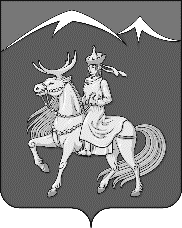 АДМИНИСТРАЦИЯ СЕЛЬСКОГО ПОСЕЛЕНИЯ СУМОН КАРА-ХОЛЬСКИЙ БАЙ-ТАЙГИНСКОГО КОЖУУНА РЕСПУБЛИКИ ТЫВА.ТЫВА РЕСПУБЛИКАНЫН БАЙ-ТАЙГА КОЖУУННУН КАРА-ХОЛ СУМУ ЧАГЫРГАЗЫ.ПОСТАНОВЛЕНИЕДОКТААЛс. Кара-Холь		                                           № 48                                  от «11» ноября 2022 года«О формировании проекта среднесрочного финансового плана на 2023 год и на плановый период 2024-2025 годов администрация сельского поселения сумон Кара-Хольский Бай-Тайгинского кожууна Республики Тыва»В соответствии со статьей 174 Бюджетного кодекса Российской Федерации, в целях обеспечения своевременного и качественного составления проекта бюджета муниципального образования администрация сельского поселения сумон Кара-Хольский и среднесрочного финансового плана 2023 год и на плановый период 2024-2025 годов администрация постановляет:Утвердить Порядок формирования среднесрочного финансового плана 2023 год и на плановый период 2024-2025 годовИ. о. председателя администрациисельского поселения сумон Кара-Хольский                                           Салчак Ч-Ч.А.Утвержденпостановлением администрациисельского поселения                                                                                                            сумон Кара-Хольский№ 48 от 11.11.2022 г.ПОРЯДОКФОРМИРОВАНИЯ СРЕДНЕСРОЧНОГО ФИНАНСОВОГО ПЛАНА администрации сельского поселения сумон Кара-Хольский Бай-Тайгинского кожууна Республики Тыва1.	 В случае составления и утверждения проекта бюджета администрация сельского поселения сумон Кара-Хольский Бай-Тайгинского кожууна на очередной финансовый год 2023 год и на плановый период 2024-2025 годов в соответствии со статьей 169 Бюджетного кодекса Российской Федерации разрабатывается и утверждается среднесрочный финансовый план муниципальных образований.Среднесрочный финансовый план администрация сельского поселения сумон Кара-Хольский Бай-Тайгинского кожууна (далее – среднесрочный финансовый план) на очередной финансовый год и плановый период разрабатывается в соответствии с Бюджетным кодексом Российской Федерации, а также основными направлениями бюджетной и налоговой политики, принимаемыми на федеральном, региональном и местном уровнях.Под среднесрочным финансовым планом понимается документ, содержащий основные параметры проекта бюджета муниципального образования.Значения показателей среднесрочного финансового плана муниципального образования и основных показателей проекта местного бюджета должны соответствовать друг другу.2. Утвержденный среднесрочный финансовый план должен содержать следующие показатели:- прогнозируемый общий объем доходов и расходов местного бюджета;- объемы бюджетных ассигнований по главным распорядителям бюджетных средств по разделам, подразделам, целевым статьям и видам расходов классификации расходов местного бюджета;- дефицит (профицит) местного бюджета;- верхний предел муниципального долга по состоянию на 1 января 2022 года, следующего за очередным финансовым годом (очередным финансовым годом и каждым годом планового периода).3. Показатели среднесрочного финансового плана носят индикативный характер. 4. Формирование среднесрочного финансового плана осуществляет финансовый орган муниципального образования по форме согласно Приложению, к настоящему Порядку в сроки, устанавливаемые распоряжением администрации сельского поселения сумон Кара-Хольский Бай-Тайгинского кожууна Республики Тыва.5. Прогнозирование общего объема доходов местного бюджета среднесрочного финансового плана производится на основании следующих исходных данных:- действующих на день внесения проекта решения о местном бюджете на очередной финансовый год в нормативных правовых актов Российской Федерации, субъекта Российской Федерации и органов местного самоуправления муниципальных образований в сфере налоговых и бюджетных правоотношений;- показателей уточненного прогноза социально-экономического развития сельского поселения на очередной финансовый год (очередной финансовый год и плановый период);- сведений, представленных главными администраторами (администраторами) доходов местного бюджета, отраслевыми отделами администрации муниципального образования, органами местного самоуправления муниципального образования, необходимых для расчета поступлений по отдельным видам доходов;- других показателей по перечню, определенному финансовым органом муниципального образования.6. Прогнозирование общего объема расходов, объемов бюджетных ассигнований местного бюджета в ведомственной структуре расходов в среднесрочном финансовом плане производится на основании следующих исходных данных:- действующих на момент составления среднесрочного финансового плана бюджетного законодательства Российской Федерации, иных документов (проектов документов), подготовленных федеральными органами государственной власти, органами государственной власти субъектов Российской Федерации, органами местного самоуправления муниципальных образований, по вопросам бюджетного планирования;- показателей уточненного прогноза социально-экономического развития на очередной финансовый год (очередной финансовый год и плановый период);- показателей местного бюджета по расходам на очередной финансовый год;- реестра расходных обязательств муниципального образования;- методики планирования бюджетных ассигнований на очередной финансовый год, утвержденной финансовым органом муниципального образования;- обоснований объемов бюджетных ассигнований местного бюджета, представленных главными распорядителями бюджетных средств.7. Дефицит (профицит) местного бюджета в среднесрочном финансовом плане определяется как сальдо прогнозируемых доходов и расходов.При формировании параметров местного бюджета необходимо учитывать требования Бюджетного кодекса Российской Федерации.Дефицит местного бюджета не должен превышать 10 процентов утвержденного общего годового объема доходов местного бюджета без учета утвержденного объема безвозмездных поступлений и (или) поступлений налоговых доходов по дополнительным нормативам отчислений.В случае применения к муниципальному образованию мер, предусмотренных пунктом 4 статьи 136 Бюджетного кодекса Российской Федерации, дефицит бюджета не должен превышать 5 процентов утвержденного общего годового объема доходов местного бюджета без учета утвержденного объема безвозмездных поступлений и (или) поступлений налоговых доходов по дополнительным нормативам отчислений.В случае утверждения муниципальным правовым актом представительного органа муниципального образования о бюджете в составе источников финансирования дефицита местного бюджета поступлений от продажи акций и иных форм участия в капитале, находящихся в собственности муниципального образования, и (или) снижения остатков средств на счетах по учету средств местного бюджета дефицит местного бюджета может превысить ограничения, установленные настоящим пунктом, в пределах суммы указанных поступлений и снижения остатков средств на счетах по учету средств местного бюджета.До 1 января 2023 года в случае утверждения муниципальным правовым актом представительного органа муниципального образования о бюджете в составе источников финансирования дефицита местного бюджета разницы между полученными и погашенными муниципальным образованием бюджетными кредитами, предоставленными местному бюджету другими бюджетами бюджетной системы Российской Федерации, дефицит местного бюджета может превысить ограничения, установленные пунктом 3 статьи 92.1 Бюджетного кодекса Российской Федерации, в пределах указанной разницы.8. Прогнозирование источников финансирования дефицита местного бюджета в среднесрочном финансовом плане производится на основании следующих исходных данных:- нормативных правовых актов органов местного самоуправления муниципальных образований, регулирующих источники финансирования дефицита местного бюджета;- сведений, представляемых главными администраторами источников финансирования дефицита местного бюджета, органами местного самоуправления муниципального образования о планируемых поступлениях и выплатах по источникам финансирования дефицита местного бюджета;10. При формировании показателей верхнего предела муниципального долга необходимо учитывать требования Бюджетного кодекса Российской Федерации.Верхний предел муниципального долга муниципального образования по состоянию на 1 января 2022 года, следующего за очередным финансовым годом (очередным финансовым годом и каждым годом планового периода) среднесрочного финансового плана, не должен превышать утвержденный общий годовой объем доходов местного бюджета без учета утвержденного объема безвозмездных поступлений и (или) поступлений налоговых доходов по дополнительным нормативам отчислений.В случае применения мер к муниципальному образованию, предусмотренных пунктом 4 статьи 136 Бюджетного кодекса Российской Федерации, предельный объем муниципального долга не должен превышать 50 процентов утвержденного общего годового объема доходов местного бюджета без учета утвержденного объема безвозмездных поступлений и (или) поступлений налоговых доходов по дополнительным нормативам отчислений.До 1 января 2023 года предельный объем муниципального долга может превысить ограничения, установленные пунктом 3 статьи 107 Бюджетного кодекса Российской Федерации, в пределах объема муниципального долга по бюджетным кредитам по состоянию на 1 января текущего года и (или) в случае утверждения нормативным правовым актом представительного органа муниципального образования о бюджете в составе источников финансирования дефицита местного бюджета бюджетных кредитов, привлекаемых в текущем финансовом году в местный бюджет от других бюджетов бюджетной системы Российской Федерации, в пределах указанных кредитов.11. Проект среднесрочного финансового плана разрабатывается путем уточнения параметров планового периода утвержденного среднесрочного финансового плана и добавления параметров на второй год планового периода.12. Показатели среднесрочного финансового плана могут быть изменены при разработке и утверждении проекта среднесрочного финансового плана на очередной финансовый год и плановый период в связи с уточнением основных параметров прогноза социально-экономического развития на очередной финансовый год и плановый период.13. Пояснительная записка к проекту среднесрочного финансового плана составляется финансовым органом муниципального образования.Пояснительная записка должна содержать:- обоснование параметров среднесрочного финансового плана;- сопоставление параметров среднесрочного финансового плана с ранее одобренными параметрами с указанием причин планируемых изменений.14. Проект среднесрочного финансового плана направляется финансовым органом муниципального образования на рассмотрение и утверждение в администрации сельского поселения сумон Кара-Хольский Бай-Тайгинского кожууна Республики Тыва.ПриложениеСРЕДНЕСРОЧНЫЙ ФИНАНСОВЫЙ ПЛАНАдминистрации сельского поселения сумон Кара-Хольский Бай-Тайгинского кожууна Республики ТываОсновные показатели среднесрочного финансового плана на 2023 год и плановый период 2024 и 2025 годов(тыс. рублей)Таблица 2Распределение объемов бюджетных ассигнованийпо главным распорядителям средств бюджетаАдминистрации сельского поселения сумон Кара-Хольский Бай-Тайгинского кожууна Республики Тывана 2023 год и плановый период 2024  и 2025 годов(тыс. рублей)Очередной финансовый годПервый год планового периодаВторой год планового периода1234Всего доходов5552,9075155,1335124,633в том числе:- налоговые доходы260286323- неналоговые доходы394244Итого налоговых и неналоговых доходовБезвозмездные поступления5292,9074869,1334801,633в том числе:- безвозмездные поступления от другихбюджетов бюджетной системы Российской ФедерацииВсего расходов5552,9075155,1335124,633в том числе:на исполнение действующих расходных обязательствна исполнение принимаемых расходных обязательствДефицит (-), Профицит (+)Верхний предел муниципального долга на 1 января, следующего за очередным финансовым годом (и каждым годом планового периода)Nп/пНаименованиеглавногораспорядителябюджетных средствКодглавногораспорядителябюджетных средствРЗПРЦСРВРСуммаСуммаСуммаNп/пНаименованиеглавногораспорядителябюджетных средствКодглавногораспорядителябюджетных средствРЗПРЦСРВРОчереднойфинансовыйгодПервыйгодплановогопериодаВторойгодплановогопериода12345678910